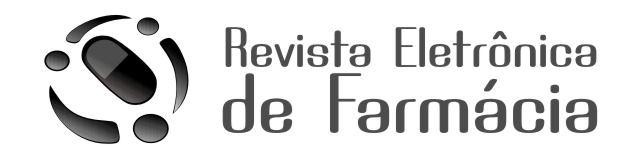  	No 4º volume de 2013 da Revista Eletrônica de Farmácia (REF), encontram-se dois artigos, sendo um artigo original e um artigo de revisão. No volume em questão foram abordadas as seguintes questões:PERFIL DO EGRESSO DO CURSO DE FARMÁCIA DE UMA INSTITUIÇÃO PARTICULAR DO MUNICÍPIO DE MACEIÓ-AL;DERMATITE SEBORREICA ABORDAGEM TERAPÊUTICA NO ÂMBITO DA CLÍNICA FARMACÊUTICADesde já, o Corpo Editorial da REF agradece a disponibilidade e contribuição dos autores e revisores para a concretização deste volume.Prof. Dr. Flávio Marques Lopes